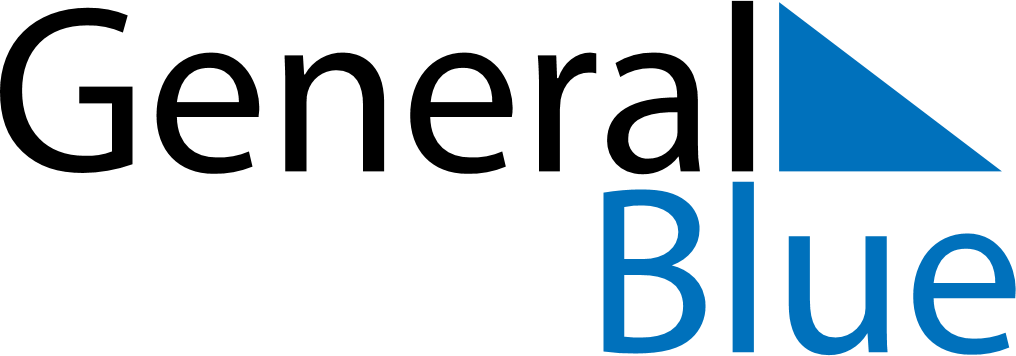 Weekly CalendarNovember 17, 2024 - November 23, 2024Weekly CalendarNovember 17, 2024 - November 23, 2024AMPMSundayNov 17MondayNov 18TuesdayNov 19WednesdayNov 20ThursdayNov 21FridayNov 22SaturdayNov 23